Sophia-Antipolis, 01 December 2022Invitation to the MTS#888 meeting
on 24 - 25 January 2022 in Thessaloniki
Link to registration & meeting documents https://portal.etsi.org/Meetings.aspx#/meeting?MtgId=44179Sophia-Antipolis, 01 December 2022Invitation to the MTS#888 meeting
on 24 - 25 January 2022 in Thessaloniki
Link to registration & meeting documents https://portal.etsi.org/Meetings.aspx#/meeting?MtgId=44179Sophia-Antipolis, 01 December 2022Invitation to the MTS#888 meeting
on 24 - 25 January 2022 in Thessaloniki
Link to registration & meeting documents https://portal.etsi.org/Meetings.aspx#/meeting?MtgId=44179Sophia-Antipolis, 01 December 2022Invitation to the MTS#888 meeting
on 24 - 25 January 2022 in Thessaloniki
Link to registration & meeting documents https://portal.etsi.org/Meetings.aspx#/meeting?MtgId=44179
Dear Colleague,On behalf of Marija Jankovic (CERTH), ETSI has the pleasure of informing you of the arrangements for the above-mentioned meeting.
Dear Colleague,On behalf of Marija Jankovic (CERTH), ETSI has the pleasure of informing you of the arrangements for the above-mentioned meeting.
Dear Colleague,On behalf of Marija Jankovic (CERTH), ETSI has the pleasure of informing you of the arrangements for the above-mentioned meeting.Address of the meetingAddress of the meetingCentre for Research and Technology Hellas
Information Technologies Institute (CERTH/ITI)
6th Km. Charilaou-Thermi Rd., 57001, Thessaloniki, GreecemEETING SCHEDULEmEETING SCHEDULE MTS#88 plenary  24th January 2022 from 14:00 to 25th January 17:00REGISTRAtionREGISTRAtionPlease use: https://portal.etsi.org/Meetings.aspx#/meeting?MtgId=44179Non ETSI members are usually not permitted to attend ETSI meetings unless authorized by the Chairman.Documents for the meetingDocuments for the meetingReserve contribution numbers https://portal.etsi.org/Meetings.aspx#/meeting?MtgId=44179Note that contributions assigned to this meeting can be retrieved from the meeting details page or in docbox.If in doubt or if your company is not an ETSI member contact MTSsupport@etsi.orgELECTRONIC WORKINGELECTRONIC WORKINGYou may log onto the ETSI network. For assistance please follow the instructions in this link: http://portal.etsi.org/helpdesk/ (click on "Network Facilities" in menu).Local informationLocal information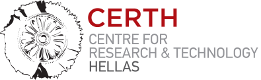 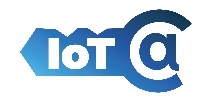 MTS#88 MeetingCERTH Premises, Thessaloniki, January 24th-25th 2022How to reach the venue & hotel infoThe meeting will take place at the Centre for Research & Technology Hellas (CERTH), Information Technologies Institute (ITI) (Building A). CERTH location: https://goo.gl/maps/kKGAG4Uy8YmTransportation to/from the airport for reaching the city centerThessaloniki International Airport “Macedonia” (IATA: SKG) is located 14 km from the city center. Public buses (No. 78 and 78 N) operate between the airport and Macedonia Intercity Bus Station (KTEL). During the day, bus No. 78 operates every 30 min. In case you arrive after 23:00 there is a night bus service from 23:30 and operates every 30 minutes (bus No. 78 N).The journey from the airport to the city center (“Platia Aristotelous”) takes about 30-40 minutes. A single journey ticket costs € 2.00. There is a taxi stand at Macedonia airport, outside of Arrivals hall. Taxi service is available on a 24-hour basis, and a 25-30 minute drive to the city center costs approximately € 25. I look forward to seeing you in Tessaloniki.Yours sincerelyEmmanuelle Chaulot-TalmonMTS Meeting SecretaryI look forward to seeing you in Tessaloniki.Yours sincerelyEmmanuelle Chaulot-TalmonMTS Meeting SecretaryI look forward to seeing you in Tessaloniki.Yours sincerelyEmmanuelle Chaulot-TalmonMTS Meeting Secretary